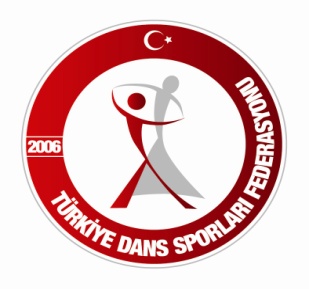 TÜRKİYE DANS SPORLARI FEDERASYONUHAKEM TALİMATIBİRİNCİ BÖLÜMAmaç, Kapsam, Dayanak ve TanımlarAmaçMadde 1- Bu Talimatın amacı, dans yarışmalarını yönetecek hakemlerle ilgili işlemlerde uygulanacak usul ve esasları düzenlemektir.KapsamMadde 2- Bu talimat; tüm Dans Sporları hakemlerinin yetiştirilmesi, resmi ve özel bütün yarışmalarla ilgili teknik anlaşmazlıkların çözülmesini, hakem kurulu ile il hakem kurullarının kuruluş, görev, yetki ve sorumluluklarını, hakemlerin derecelerini, terfi ve cezalandırılmalarına dair hükümleri kapsar.DayanakMadde 3- Bu Talimat; 3289 Sayılı   Spor Genel Müdürlüğünün Teşkilat Ve Görevleri Hakkında Kanunun Ek 9 uncu Maddesi ile 19/07/2012 tarih ve 28358 sayılı Resmi Gazetede yayımlanan Bağımsız Spor Federasyonlarının Çalışma Usul ve Esasları Hakkındaki Yönetmelik hükümleri ile 15 Mayıs 2007 tarih ve 26523 sayılı Resmi Gazete’ de yayımlanarak yürürlüğe giren Türkiye Dans Sporları Federasyonu Ana Statüsüne dayanılarak hazırlanmıştır.TanımlarMadde 4- Bu talimatta geçen;Federasyon			: Türkiye Dans Sporları Federasyonunu,Federasyon Başkanı		: Türkiye Dans Sporları Federasyonu Başkanını,Yönetim Kurulu		: Türkiye Dans Sporları Federasyonu Yönetim Kurulunu,Hakem Kurulu		:Türkiye Dans Sporları Federasyonu Sportif Salon Dansları (Latin ve Standart) Sosyal Standart Danslar-Arjantin Tango, Sosyal Latin Danslar-Salsa, Oryantal Danslar, Modern Dans ve Klasik Bale, Şov ve Serbest Stil Danslar Merkez Hakem Kurullarını,İl Temsilcisi			: Dans Sporları İl Spor Temsilcisini,IDSF				: Uluslararası Dans Sporu Federasyonunu,IDTA				: Uluslararası Dans Eğitmenler Derneğini,IDO				: Uluslararası Dans Organizasyonunu İfade eder.İKİNCİ BÖLÜMEsas HükümlerHakem Kurullarının Çeşitleri 	Madde 5- Hakem kurulları; merkezde Branş Hakem Kurulu, illerde ise İl Branş Hakem Kurullarından oluşur.Hakem Kurulunun Kuruluşu, Başkanın ve Üyelerin Seçimi	Madde 6- Hakem Kurulu; Biri Başkan olmak üzere en fazla 7 üyeden oluşur. Aktif ve başarılı hakemler arasından federasyon başkanının teklifi ile yönetim kurulunun onayı ile kurulur istifa veya ölüm halinde aynı yöntemle kuruldan ayrılanların yerine yeni üyeler seçilir.Hakem Kurulu ve Üyelerin Görev Süresi	Madde 7- Hakem Kurulunun görev süresinin belirlenmesine federasyon başkanı münferiden yetkilidir. Üyenin istifa etmesi üst üste iki toplantıya gelmemesi aranılan şartlardan herhangi birini kaybetmesi halinde federasyon başkanının onayı ile üyeliği sona erer, federasyon herhangi bir gerekçe göstermeden kurul başkanını ve üyelerini görevden alabilir.    Hakem Kurulunun Görev ve YetkileriMadde 8- Hakem Kurulunun Görev ve Yetkileri aşağıda belirtilmiştir.Federasyon tarafından düzenlenen veya izin verilen ulusal ve uluslararası yarışmalarda görev yapacak hakemleri belirlemek,Branşla ilgili resmi uluslararası federasyonun, hakemler ve hakemlik ile ilgili kurallarını, bu kurallarda yapılan değişiklikleri, getirilen yorumları, konu ile ilgili yayın ve direktifleri, her türlü olanaktan yararlanarak hakemlere duyurmak,Yarışmalarda görevlendirilen hakemleri bizzat veya gözlemciler aracılığı ile denetlemek, verilen gözlemci raporlarını değerlendirmek,Hakemler hakkında şikayetleri inceleyerek cevaplandırmak, şikayete konu olan hakemler hakkında gerekli soruşturmayı yapmak, idari tedbirleri almak ve gerektiğinde Dans Sporları Federasyonu Disiplin Kurulu’na sevk edilmeleri hususunda Federasyona öneride bulunmak,Hakemlerin dileklerini dinlemek, sorunları ile ilgilenmek, çözümleri konusunda Federasyona öneride bulunmak,   Hakemlerden durumu uygun olanların bu yönetmeliğe göre bir üst dereceye yükselmelerini sağlamak amacıyla Federasyona terfi sınavı açılması için teklifte bulunmak,Yarışmalar öncesinde, yarışmalar esnasında ve sonrasında hakemlerin davranış ve yönetim tarzlarında görülen hata ve yanlışlıklarla ilgili olarak eğitici nitelikte uyarıda bulunmak,Hakemlerin resmi kıyafetlerini belirlemek ve yarışmaları bu kıyafetlerle yönetmelerini sağlamak,Yeni hakemleri yetiştirmek amacıyla kurslar açmak; mevcut hakemlerin bilgilerini yenilemek amacıyla seminerler ve toplantılar düzenlemek, hakemlere yönelik her türlü eğitici, öğretici ve yetiştirici faaliyetler için eğitmen ve öğretmen tayin etmek, Yarışma sezonunun başlamasından önce düzenlenecek geliştirme, vize seminerlerine katılan hakemlerden oluşan faal hakem listesini Federasyona bildirmek,İllerden gelecek olan, hakem kursu açılmasına ilişkin talepleri değerlendirerek koordine edip karara bağlamak,Uluslararası ve Ulusal Federasyonun tertipleyeceği seminerlere katılacak  hakemleri tespit ederek Federasyon Yönetim Kuruluna teklifte bulunmak, Hakem bilgi formunu düzenleyerek her hakeme ait özlük isleri ile ilgili bilgileri içeren dosya tutmak, kütüklere işlemekMilli takımların kafilelerinde yer alacak hakemleri belirlemek,Uluslararası hakem adayı olarak ilgili uluslararası federasyona önerilecek, Uluslararası hakem olabilme kriterlerini sağlayan  ulusal hakemleri Federasyona önermek,İl hakem kurullarının çalışmalarını denetlemek, görülen aksaklıkların giderilmesi için önlemler almak, gerektiği hallerde toplantılarına katılmak,Il hakem kurullarının veya jüri itiraz değerlendirme kurulunun kararlarına yapılan itirazları incelemek ve bu konuda kesin kararı vermek, Gerekli gördüğü hallerde alt kurullar kurmak üzere sorumlular atamak. Yarışmalara, gerekli gördüğü takdirde gözlemci hakem atamak,İl Hakem Kurullarını onaylamakHakem olabilme şartlarını belirlemekHakemlik terfi kriterlerini belirlemek, onaylamakUlusal veya Uluslararası yarışmalarda görev alan Türk veya yabancı hakemlerin onayını takibini ve denetimini yapmak,Federasyonun Faaliyet dönemi süresinde üstün başarı göstermiş olan hakemlerin bir üst basamağa terfi etmeleri için Yönetim Kurulu’na teklifte bulunmak ve terfi sınavları açmak, Hakem Kurulunun aldığı tüm kararları karar defterine yazmak.Hakem Kurulunun İl Hakem Kurulları Üzerindeki YetkisiMadde- 9 Hakem Kurulunun, İl hakem kurulları üzerindeki yetkisi aşağıda belirtilmiştir:İl Hakem Kurullarına karşı yapılacak itirazları incelemek ve sonuca bağlamak,İl hakem kurullarını denetlemek ve varsa aksaklıklarla ilgili tedbirleri almak,Talimatlara ve kurallara aykırı hareket ettiği tespit edilen veya görevlerinde başarısız oldukları belirlenen il hakem kurulları ile ilgili rapor ve belgeleri temin ederek Federasyona sunmak,İl hakem kurullarınca teklif edilen hakem terfi tekliflerini incelemek ve sonuçlandırmak.Hakem Olabilme ŞartlarıMadde 10- Hakem eğitim kurslarına katılabilmek için aşağıdaki şartlar aranır.T.C. Vatandaşı olmak En az lise veya dengi okul mezunu olmak, (Milli Sporcularda tahsil şartı aranmaz.)18 yaşını doldurmuş olmak,Adli sicil kaydı bulunmamak,Gençlik ve Spor Genel Müdürlüğü Tahkim Kurulu Başkanlığı, Gençlik ve Spor  Genel Müdürlüğü Merkez Ceza Kurulu Başkanlığı, Gençlik ve Spor Genel Müdürlüğü Ceza Kurulu Başkanlığı ile İl Ceza kurulu veya Federasyon Disiplin Kurulu tarafından bir defada 6 ay veya toplam 1 yıldan fazla yarışmalardan men veya hak mahrumiyeti cezaları ile cezalandırılmamış olmak.Ağır hapis, 6 ay veya daha fazla hapis ve yüz kızartıcı bir fiilden dolayı affa uğramış olsa dahi ceza almamış olmak,Hakemlik yapmasını engelleyici herhangi bir sağlık sorununun olmadığını belgelemek,Açılacak Hakem Kursu sonunda yapılacak yazılı, sözlü ve uygulamalı sınavlarda başarılı olmak.Masa hakemliğini seçecek adayların yukarıdaki şartların yanında bilgisayar kullanımı ile ilgili yapılacak olan sınavda başarılı olmak,Kursiyerler yukarıda yazılı evrakları kursun başladığı gün Federasyon tarafından görevlendirilecek kurs görevlisine dosya halinde teslim etmekle yükümlüdürler. Kursiyerler kursun bitiş tarihinden itibaren 15 gün içerisinde eksik evraklarını tamamlamadıkları takdirde başarılı olsalar dahi hakemlikleri iptal edilir ve yatırdıkları kurs ücretleri kendilerine iade edilmez.Hakem Kurulu Toplantıları ve Kararların AlınışıMadde 11- Federasyon Başkanı veya Kurul Başkanı, Hakem Kurulunu her zaman toplantıya çağırabileceği gibi gündemdeki konuları görüşmek üzere gerek görüldüğünde de toplanır. Kurul Toplantısına Federasyon Başkanı veya branş As Başkanı da başkanlık edebilir. Kurul çoğunlukla toplanır ve kararlar çoğunlukla alınır. Oyların eşit olması halinde toplantıyı yöneten Başkanın bulunduğu tarafın kararı geçerli sayılır. Kararlar, varsa karşı oy gerekçeleriyle birlikte karar defterine yazılır ve üyelerce imzalanır.Hakemliğe Devam Edebilme ŞartlarıMadde 12- Hakemliğe devam edebilmek için;Hakem lisansına sahip ve vizelerini yaptırmış olmak,Yurt dışında lisans almış ve hakemlik yapmış  Türkiye Cumhuriyeti vatandaşlarıiçin yabancı ülkelerden aldıkları lisans ve belgeleri inceleyerek uygun gördüğü takdirde yabancı dereceye uygun hakem lisansı Federasyonca verir.c)  Yabancı federasyonlardan aldığı lisans ile Türkiye’de hakemlik yapmak isteyenyabancı uyruklu hakemler bağlı bulundukları ülke federasyonlarının izni almak kaydıyla ve Hakem Kurulu kararı ile hakemlik yapabilirler .d) Dans Sporları Federasyonu Yönetim, Denetim ve Disiplin Kurullarında asil veya yedek üye olarak görevli bulunmamak ( Bu durumda olan hakemlere uluslararası federasyon tarafından verilen görevler hariçtir)            e) Faal sporcu olmamak.Hakem Lisansı İptaliMadde 13- Hakemlerin lisansları aşağıda belirtilen hallerde iptal edilir.İstifa etmek,Hakem olabilme koşullarından birini kaybetmek,Müsabakalara Federasyon tarafından resmen davet edildiği halde mazeretsiz yılda üç defa hakemlik görevine gelmemek Onur kırıcı hareketlerde bulunmak,Gerçek dışı rapor düzenlemek ve gizlemek, taraflardan maddi ve manevi bir karşılık sağlamak,Federasyon mensupları aleyhine basın ve yayın yoluyla ya da İnternet üzerinden hakarette bulunmak,5 yıl içerisinde üst üste vize seminerine katılmamakÜÇÜNCÜ BÖLÜMİl Hakem Kurullarının KuruluşuMadde 14- Dans sporunun lisanslı hakem sayısı en az 10 olan illerde, İl Temsilcisini teklifi, Hakem Kurulunun onayı ile İl Hakem kurulu oluşturulur. Bu kurul 5 asil üyeden oluşur.Kurul üyeleri kendi aralarında bir başkan ve bir sekreter seçerler. İstifa, ölüm veya herhangi bir gerekçe ile ayrılanların yerine yeni üyeler seçilir. Hakem kurulu olmayan illerde bu görev il temsilcisi tarafından yürütülür.İl hakem kurulunun görev süresi iki yıldır. İl temsilcisi gerek gördüğü zaman kurul üyelerinin tamamını veya bir kısmını değiştirmeyi teklif edebilir. Bu gibi durumlarda ilin teklifi hakem kurulunca incelenir ve karara bağlanır.İl Hakem Kurullarının Çalışma Usulleri Madde 15- İl Hakem Kurulları, il temsilcisi veya kurul başkanının daveti üzerine toplanır. Kararlar çoğunlukla alınır. Oyların eşit çıkması halinde başkanın bulunduğu tarafın kararı geçerli sayılır. Kararlar, kara defterine yazılır ve üyelerce imzalanır.İl Hakem Kurulu Üyelerinde Aranacak Nitelikler      Madde 16- İl hakem kurulu üyelerinde bu Talimatın 10. maddesinde yer alan nitelikler aranır.      Yeterli sayıda Uluslararası, ulusal ve il hakemi bulunmayan illerde il hakem kurulu aday hakemlerden de oluşabilir. İl Hakem Kurulunun Görev ve YetkileriMadde 17- İl Hakem Kurulunun görev ve yetkileri aşağıda belirtilmiştir.İlinde kayıtlı hakemleri, yetkili kılacağı gözlemcilerle denetlemek,Aday Hakemleri, ilgili yarışmalarda görevlendirerek denemeye tabi tutmak,Federasyona hakem kursu açılması için istekte bulunmak,İllerinde kayıtlı hakemlerin sicillerini tutmak, İl Hakemliğine veya Ulusal Hakemliğe terfi edecekleri Hakem Kuruluna teklif etmek,Federasyonun izni ile hakemlik konusunda konferanslar vermek,Federasyonun izni ile geliştirme seminerleri açmak, hakemleri yarışmalara hazırlamak üzere teorik ve uygulamalı çalışmaları düzenlemek,İhtilaflı yarışmaların sonuçları hakkında birinci derecede karar vermek ve itiraz halinde bunları kesin karara bağlamak üzere Hakem Kuruluna göndermek,İl içi özel ve resmi yarışmalar ile, Federasyon tarafından yetki verilen yarışmalara hakem tayin etmek,Yarışma sırasında hatalı görülen hakem veya hakemleri sözlü olarak uyarmak tekrarı halinde yazılı olarak dikkatini çekmek hatalı davranışında ısrar etmesi halinde ceza kuruluna sevk edilmek üzere MHK’ ye bildirmek ve bu kararı karar defterine kaydetmek,İl Hakem Kurulu üyeleri il ve ilçelerde düzenlenen yarışmalarda liderlik veya başhakemlik yapabilirler,Hakem Kurulunca verilecek hakemlikle ilgili diğer bütün işleri yapmak.İl Hakem Kurulu Üyeliğinin Son BulmasıMadde 18- İl Hakem Kurulu Üyeleri aşağıdaki sayılan durumlarda görevlerinden ayrılmış olurlar.Üyenin istifası,Kurulun görev süresinin bitmiş olması,Özürsüz üst üste üç toplantıya gelmemesi,Üye olma niteliğini kaybetmiş olması,Talimatlara ve Hakem Kurulunca verilen direktiflere aykırı hareket ettiğinin sabit görülmesi halinde, atandıkları usullerle görevlerinden alınır. İl Hakem Kurulu Üyelerinin Görev YasağıMadde 19- İl Hakem Kurulu üyeleri hakemlik yapamazlar. Ancak yeterli sayıdahakem bulunmadığı hallerde veya gerekli durumlarda da hakemlik görevi yapabilirler. Hakemlerin Disiplin Kurullarına Sevkinde Uygulanacak KurallarMadde 20- Bu talimat çerçevesinde, Federasyon ile WDSF kurallarına göre verilen görevleri tam olarak yapmayan, branş ve il hakem kurullarından izin almadan hakemlik yapan, eksik yapan, onur kırıcı suçları işleyen, başhakem kararlarına karşı gelen, merkez ve il hakem kurulunca verilen görevleri gerekçe göstermeden kabul etmeyen ya da yapmayan, yarışmaların akışını bozan, sporcuları aşağılayan ve rahatsız eden hakemler, başhakemden, il hakem kurulundan ve diğer yollardan hakem kuruluna gelen şikayetler üzerine; kurul gerekli incelemeyi yapar.Hakem kurulu hakemlerin yaptıkları hatalar nedeniyle, Federasyona uyarı cezası verilmesi için öneride bulunabilir Hakemlerin benzer hataları bilinçli olarak yapması ya da yapmaya devam etmesi durumunda federasyon başkanının teklifi yönetim kurulunun onayı ile disiplin kuruluna sevk edilir.   Hakemlik Kademe ve DereceleriMadde 21- Hakemlik kademe ve dereceleri aşağıda belirtilmiştir:1) Müsabaka Hakemliği;a) Aday hakem,b) İl Hakemi,c) Ulusal Hakemd) Uluslararası hakem	2) Gözlemci Hakem	3) Lisans Kontrol, Kayıt ve Bilgisayar Hakemi 1) Müsabaka Hakemliğia) Aday Hakem: Bu talimatın 10. maddesinde belirtilen şartları taşıyan ve Federasyonca açılan hakemlik kursların sonunda yapılacak yazılı, sözlü ve uygulamalı sınavların her birinden 100 üzerinden 70 puan alarak başarılı olanlar aday hakem olurlar.Aday hakemler, sadece illerde yapılan il müdürlüğü faaliyetlerinde gerek görüldüğünde ise Federasyon faaliyetlerinde görev alabilirler. Aday hakemlik süresi en az l yıl, en fazla 2 yıldır. Sürenin başlama tarihi aday hakemliğin İl Müdürlüğüne tebliğ tarihidir. Aday hakemlik süresini tamamlayanlar, il hakem kurulu tarafından, kurulu olmayan illerde il temsilcisi tarafından il hakemliğine terfileri için aşağıdaki belgeler ile Merkez Hakem Kuruluna teklif edilirler.1) İl hakem kurulu terfi teklifi karar örneği,2) İki adet fotoğraf,3) Nüfus cüzdanı sureti,4) En az iki gözlemci raporu,5) Görev aldığı en az iki yarışmanın başhakemi tarafından onaylı hakem isim listesi.İki yıl içerisinde terfi etme yeterliliğini elde edemeyen aday hakemler hakkında il hakem kurulunca karar defterine terfi edememe nedenleri ile ilgili alınan karar örneği bir yazı ile Merkez Hakem Kuruluna gönderilir.İl Hakemi: Alt Kurulunca ve İl Hakem Kurulunca Teklif edilen aday hakemler, Merkez Hakem Kurulu kararı ile adaylıkları kaldırılarak il hakemliğine terfi edilirler. İl hakemi illerindeki yarışmalarda veya Merkez Hakem Kurulunca görevlendirildikleri takdirde her türlü yarışmalarda hakemlik görevlerini yapabilirler.İl hakemliğinden ulusal hakemliğe terfide; il hakem kurulunca her yarışma sezonu  sonuna kadar il hakemliğinde aralıksız 3 sezon faal hakemlik yapmış il hakemleri için aşağıda yazılı belgelerle birlikte Merkez Hakem Kuruluna teklifte bulunulur. Merkez Hakem Kurulunun terfi sınavı yapılması teklifi ile Federasyonun tespit edeceği  yer ve zamanda Federasyonca oluşturulacak Sınav Komisyonu tarafından yapılacak yazılı, sözlü ve uygulamalı sınavlarda 100 üzerinden en az 70 puan alarak başarılı olanlar Ulusal Hakemliğe terfi ederler. Üç defa sınava tabi tutularak başarı gösteremeyen il hakemleri il hakem kurulunca üçüncü defa terfi sınavı için teklif edilemez ve ulusal hakem olamazlar.Ulusal hakemliğe terfi sınavına katılabilmek için gerekli belgeler:1) İl hakem kurulu terfi teklif kararı,2) Görev aldığı iki yarışmanın başhakemi tarafından onaylı görevli isim listesi,3) İki adet fotoğraf,4) Nüfus cüzdanı sureti,5) İl hakemliği lisansı fotokopisi.Ulusal Hakem: İllerindeki yarışmalarında veya Merkez Hakem Kurulunca verilecek tüm resmi ve özel yarışmalarda her türlü hakemlik görevlerini yapabilirler.En az üç faaliyet sezonu aralıksız ulusal hakemlik yapanlardan seçtiği yabancı dilden  yeterli başarıyı gösterenler ve WDSF’ nin belirlediği şartları taşıyanlar arasından Merkez Hakem Kurulu kararı, Federasyonun teklifi ile WDSF’ nin yapacağı Uluslar arası Hakem Kursuna gönderilirler. WDSF’ nin yaptığı sınavlarda başarı gösteren Ulusal Hakemler WDSF Uluslararası Hakemi olurlar. d) Uluslararası Hakem:İllerinde, Merkez Hakem Kurulunca veya WDSF tarafından verilecek (Federasyonun bilgisi dahilinde)  tüm yarışmalarda başhakemlik, jüri üyeliği görevlerini yapabilirler.2) Gözlemci Hakem:Federasyon veya illerde düzenlenen faaliyetlerde gözlemci hakem görevlendirilir. Gözlemci hakem olarak görevlendirilen hakemler; uluslararası yarışma kurallarına ve Federasyonuca tespit edilen usullere göre teknik ve idari yönden yarışmaların yönetimini, sporcu ve idarecilerin davranışlarını takip ve tespit eder.Gözlemci hakemler, Hakem Kurulu tarafından kendi üyeleri veya uluslararası hakemler arasından seçilir. Faaliyetin özelliğine göre gerek görülmesi halinde birden fazla gözlemci hakem görevlendirilebilir.İl hakem kurulları illerinde yapılan faaliyetlerde gözlemci hakem görevlendirir. İl faaliyetlerinde il hakem kurulu üyeleri veya en az ulusal hakemler arasından görevlendirilir.Görevlendirilen gözlemci hakemler faaliyet bitiminden itibaren raporlarını yedi gün içerisinde il yarışmalarında il hakem kuruluna, Federasyon faaliyetlerinde ise hakem kuruluna iletilmek üzere Federasyona bildirir.  Gözlemci hakemler;a) Müsabaka süresince sporcuların kurallara uyup uymadıklarını izler ve raporlarında yer verirler,b) Müsabaka organizasyonunun düzenlenmesi hakkındaki izlenimlerini ve notunu raporlarına eklerler,c) Müsabaka sonuçlarını hakemler hakkındaki izlenimlerini ve notunu raporlarına eklerler,d) Hakemlerle müsabaka sırasında herhangi bir nedenle tartışamazlar,e) İlgili hakemlerden müsabakayla ilgili her türlü evrak ve bilgileri isteyerek inceleyebilir,f) Müsabakalar esnasında hakemlerin sorumluluklarını yerine getirip getirmediklerini değerlendirerek raporlarında yer verirler. 3) Lisans Kontrol, Kayıt ve Bilgisayar Hakemi- Lisans Kontrol ve Kayıt Hakeminin GörevleriMüsabakalar öncesinde belirtilen zaman aralığında yarışmaya katılacak sporcuların internet üzerinden yaptırdıkları ön kayıtlarının klasman ve yaş gruplarının doğruluğunu kontrol etmek,Yarışma öncesi sporcuların lisanslarını ve yarışma sezonu vizesinin olup olmadığının kontrolünü yapmak,Yarışma öncesi bilgisayar sistemine girilen yarışmacı sırt numaralarının kayıt listelerine işleyerek kayıt yaptıran sporcu, antrenör veya idareciye teslimini yapmak  -Bilgisayar  Hakeminin Görevleri:a) Yarışma öncesi Lisans Kontrol ve Kayıt Hakemi tarafından kayıtları alınan yarışmacıların, yarışmada kullanılacak bilgisayar yazılım sistemine eksiksiz ve doğru bir şekilde girişlerini yapmak, b) Yarışma hakemlerinin kullanacağı hakem kartlarını çıktılarını alarak görevli hakemlere ulaştırılmasını sağlamak, yarışmacıların yarışma pistine hangi sıralamada çıkacaklarını gösteren tabloların yarışma alanında organizasyon görevlileri tarafından gerekli yerlere asılmasını sağlamak,c) Yarışma Baş Hakemi ile koordineli çalışarak yarışmanın aksaması için gerekli önlemleri almak,Hakemlik GörevleriMadde 22- Yarışmalarda hakemlere derece ve kademeleri de dikkate alınarak yarışmanın özelliğine göre aşağıdaki görevler verilir.a)   Başhakem: Yarışmada görevli hakemlerin başkanıdır. Yarışmanın adil bir biçimdeve aksaksız yürütülmesinden sorumludur. Yapılan itirazları inceler, sonuçlandırır, gerektiğinde jüriye havale eder. Yarışma Baş Hakem Raporunu yarışmanın bitiminde  doldurarak 3 gün içerisinde  Federasyona teslim eder.b)  Hakemler: Yarışmada sporcuyu TDSF ve/veya ilgili uluslar arası federasyonun kuralları çerçevesinde değerlendirme yapmak.c)  Zaman ve Lisans Kontrol Hakemi: Yarışma öncesi lisans ve sporcu kategorisini kontrol etmek.d) Bilgisayar Hakemi: Yarışmalarda kullanılacak bilgisayar yazılım  sistemine programını kullanmakla yükümlüdür. Başhakeme karşı sorumludur. Hakemlerin Yarışma Öncesi ve Sonrası GörevleriMadde 23-Hakemlerin yarışma öncesi ve sonrası görevleri şunlardır;Makul fiziksel ve zihinsel bir durumda yarışma alanına iki saat önce gelmesi ve teknik toplantıya katılması.Düzenleyici ve hakemler kuruluna hazır olduğunu bildirmesi,Teknik toplantı sonrası bir araya gelerek başhakem tarafından kendilerine verilen görevleri yapmak,Yarışmaların zaman çizelgesini incelemesi  (doğrulaması),  Planlandığı gibi bir TDSF hakemi olarak görevlerini yapmak için hazır bulunması, Yarıma sırasında dans sporunun ve TDSF’ nin iyi şöhretini (ismini) koruyacak şekilde davranması, hakemin lisansının temel bir gereksinimidir. Yarışma ile ilgili olarak resmi müracaatlar dışında velilere ve basına bilgi veremezler, Kayda değer konuları raporla yarışma yönetimine bildirirler.Hakemler İçin KurallarMadde 24- 1-Hakemlerin Yarışma Yönetiminde Uymaları Gereken KurallarHakemler müsabakaları bu talimatın ve müsabaka talimatının ilgili hükümleri ve başhakemin vereceği görevlere göre yönetirlerHakemler ne kendilerinin ne de başka hakemlerin yönettikleri müsabakalar için hiçbir nedenle yazılı veya sözlü eleştiri ya da yorumda bulunamazlar. Müsabakalara ait verilmiş kararları tartışamazlarYarışmacılara karışmayacak uzaklıklarda ve bir birlerinden uzakta duracaklar;Tüm çiftleri görmek için gerekli olan konuma geçeceklerdir (hareket edecekler).Bağımsız olarak karar verecekler ve diğer hakemler ile notlarını karşılaştırmayacaklar.Kod harfleri ve puan kartında yaptıkları her bir değişiklik için parafeleri dahil puan kartlarını mürekkep ile işaretleyecek ve imzalayacaklar;   .Resmi programı kullanarak katılımcıların isimlerini, sayılarını ve milliyetlerini,  Yarışma sonundan önce ara sonuçları veya yarışmadaki diğer hakemlerin puanlarını bilmek için herhangi bir teşebbüste bulunmayacaklar;  	Komite tarafından verilen talimata uyacaklar.Sadece karar verme üzerinde konsantre olacaklar  ve  dinleyiciler (seyirciler) , diğer hakemler  veya  yarışmacılar ile  herhangi bir iletişimleri olmayacak  ve  dikkatini dağıtabilecek  herhangi bir şey (cep telefonu , kamera vs.., ile) yapmayacaklardır.Hakemler müsabaka süresince özellikle davranışlarına dikkat ederek sporculara örnek olmalıdırlar.2-Hakemler İçin Genel KurallarBir hakem fiziksel ya da zihinsel durumunun herhangi bir sınırlama olmaksızın işini uygun şekilde yapmasına izin vermediğini bilirse veya buna inanırsa başhakeme bilgi vererek yarışmadan çekilecektir.  Bir hakemin bir yarışmada karar vermesini uygunsuz kılan, bir yarışmada yarışan herhangi bir şahsın hakemin yakın ya da geniş ailesinin bir üyesi olduğu ya da hakemin yarışmadaki herhangi bir yarışmacı ile kişisel ilişkisinin veya bağlı bulunduğu kulübün sporcusu gibi bir durumda ilgili hakem başhakeme bilgi vererek karar vermeyecek ve yarışmadan çekilecektir.    Daha büyük bir açıklık sağlamak için,  yakın ve yaygın “aile” terimi hakemin kan ya da evlilik yolu ile akrabalık ilişkisinin olduğu, birinci kuzen ya da daha yakın derecede, ya da evlat edinme düzeninde veya hakemin birlikte yaşadığı veya ikamet ettiği herhangi birisini kapsayacaktır.   Bir hakem, hakemin kararından doğrudan ya da dolaylı olarak etkilenebilecek herhangi bir yarışmacıdan ya da düzenleyiciden veya herhangi bir üçüncü taraftan hizmetleri için ödeme şeklinde para,  ödüller, temel maddi değeri olan şeyler almayacak veya gelecekle ilgili herhangi bir lütuf(hediye)  veya vaatler kabul etmeyecektir.   Bir hakem kendi akreditasyon seviyesi ya da tecrübesi ile ilgili ya da hakemlik lisanssı ile herhangi bir sahte temsilde (sunumda) bulunmayacaktır. Bir hakem belli bir olayda resmi olarak görev yapmak üzere görevlendirilince olay boyunca sadece hakem olarak davranacaktır ve bu kural hadisede bütün olarak geçerli olacaktır.Bir hakem değerlendirme yaptığı bir yarışmada katılımcı herhangi bir yarışmacıya antrenörlük yapmayacak, eğitim vermeyecek veya tavsiyede bulunmayacaktır.Bir hakem bir yarışmacıya belli bir şekilde puan verme tehdidinde bulunmayacaktır. Bir hakem karar verdiği ve yarışmacının yarıştığı bir yarışmanın yapılışı sırasında bir yarışmacıyı herhangi bir biçimde tehdit etmeyecektir.   Bir hakem  herhangi bir yarışmada  karar verebileceği  herhangi bir yarışmacıya ilişkin  açıkça taraflı bir  konum almaktan kaçınacaktır..Bir hakem başka bir hakemi herhangi bir yolla etkilemeye ya da korkutmaya çalışmayacaktır.Bir olayda karar verme kurulunun (panelinin) üyesi olmayan bir hakem söz konusu olayla ilgili karar verme kurulunun (panelinin) üyesi olan başka bir hakemle söz konusu olayda (yarışmadaki) bir yarışmacının performansının özelliklerini veya yarışma hadisesinden önceki diğer performansları ya da sonuçları tartışmayacaktır.Bir hakem karar verdiği yarışma hadisesinin sonundan önce yarışmacı ile bir yarışmacının performansının ödüllerini (sonuçlarını) konuşmayacaktır.Bir hakem yarışmadaki tüm yarışmacılara meziyetlerine (performanslarına) göre puan vermekten başka yarışmanın sonucunu etkilemeye çalışmayacaktır. Bir hakem, TDSF yarışmasında karar vermek için görevlendirildiği zaman, karar vermede kesin olarak TDSF kurallarına göre kara vermelidir.Bir hakem herhangi bir yarışmacı için bir avantaj sağlamayı amaçlayan herhangi bir davranış içinde bulunmayacaktır. Eğer bir hakem bir yarışma olayı sırasında diğer hakemler,  seyirciler, yarışmacılar veya antrenörler ile konuşursa,  söz konusu yarışma hadisesi sonuçlanıncaya kadar karar verdiği (değerlendirdiği) herhangi bir yarışmacının performansı bunların daha önceki performanslarından ya da sonuçlarından herhangi birisi hakkında konuşamaz.3-Hakemlerin Genel Davranış Kuralları Hakemler en yüksek davranış standartlarını muhafaza etmek için aşağıdaki davranış kurallarına uyacaklardır:Dans platformunun (sahnesinin) içinde ve dışında bir hakemin davranışı iyi sportmenlik ilkeleri ile uyumlu olmalıdır. Bir hakem  kamuoyunun (yarışmacılar, seyirciler,  ve medya dahil)  herhangi bir sıfatla hazır olduğu halka açık ya da  dans sporu ile ilgili  herhangi bir görevde ya da münasebette kuşkulu ya da uygunsuz bir şekilde davranmamalıdır.   Bir hakem kararlarında tutarlı, tarafsız ve objektif olmalıdır. Ön yargılı karar  yarışmanın bütün temelini sabote eder.Bir hakem açık olarak meslektaşı hakemlerin kararını, dürüstlüğünü ve iyi niyetini sorgulamamalıdır.Tüzük ile bir hakemin antrenörlük yaptığı ya da geçmişte antrenörlüklerini yapmış olduğu bir çift hakkında karar vermesine izin verilen durumlarda  hakem bu ilişkinin  kararını etkilemesine izin vermemelidir.Bir hakem teknik ve stil, karar vermeye (hakemliğe) ilişkin ulusal ve uluslar arası federasyonun kurallarındaki ve politikalarındaki değişmeler hakkında bilgi edinerek ve bilgilerini güncel tutarak karar verme yeteneklerini sürdürmeli ve geliştirmelidir.  Yarışmanın durumuna bakılmaksızın bir yarışma ile ilgili karar verme                            sorumluluklarının bir hakeme verildiği durumlarda hakem yarışma hadisesi sona erinceye kadar yarışma olayı öncesinde ve yarışma sırasında herhangi bir sure boyunca alkollü içki ve eğlendirici ilaçlar almayacaktır.Bir hakem görevli olduğu hallerin yanında, görevli olmadığı hallerde dahi bir yarışmada bulunduğu durumlarda TDSF, uluslar arası federasyon ve dans sporu imajını kötüleyebilecek herhangi bir tarzda davranış ve faaliyetlerde bulunmayacaktır.Yurtdışında Görev Yapan Hakemlerin Görevlendirilmesi İle İlgili EsaslarMadde 25- Yurtdışına gidecek hakemler için WDSF veya organizatör ülkenin isme olmayan davet durumunda Hakem Kurulunun görüşü ve Federasyonun onayı gerekir.Hakemin ismine gelen davet durumunda sadece Federasyon Başkanının onayı yeterlidir. Görevini tamamlamayan hakem Federasyona rapor vermek zorundadır.	Yurtdışındaki Hakemlerin Bulundukları Ülkede Görev Kabul Edebilmesi	Madde26- Yurtdışındaki Hakemler, Federasyondan izin almak kaydıyla bulundukları ülkede görev alabilirler.	Yurtdışından Alınan Hakemlik Lisansları	Madde 27- Yabancı ülke Federasyonlarından, hakemlik lisansı alanlar Türkiye’ de hakemlik yapmak istediklerinde ilgili ülkeden aldığı belge ve izinleriyle, hangi kademe ve kategoriye girebileceklerine Federasyonca karar verilir.Hakem Lisanslarının Verilmesi ve VizesiMadde 28- Aday hakemlerin lisansları, terfi eden il ve ulusal hakemlerin lisansları bir ay içerisinde Federasyon tarafından hazırlanarak hakemlerin illerine yazı ile gönderilir.Hakemlerinin lisansları Federasyon tarafından her yıl vize edilir.Yurt dışındaki Ülkemiz Dans Sporu hakemleri, Federasyondan izin almak kaydı ile bulundukları ülkede hakemlik görevi yapabilirler.Açılan seminerlere mazeretsiz olarak katılmayan hakemlerin lisansları vize edilmez ve o sezon hakemlik görevi verilmez.Hakem olan sporcular faal sporculuk döneminde yarışma yönetemezler ancak faal sporculukları sona erdiğinde dilekçe ile durumlarını Federasyona bildirerek tüm yarışmalarda görev verilmesini talep ederler. Hakem Lisanslarının Vize Edilmemesi ve İptaliMadde 29- Aşağıdaki hallerde hakem lisansları vize edilemez ve iptal edilir;İstifa etmek,Hakem olabilme şanslarından birini kaybetmek,Mazeretsiz olarak arka arkaya beş yıl hakemlik yapmamak ve beş yıl seminerlere katılmamakHerhangi bir sebeple kasti olarak tarafsızlığa aykırı harekette bulunduğu tespit edilmek,Hakikate uymayan rapor tanzim ettiği veya gizlediği tespit edilmek,Taraflardan herhangi birinden maddi veya manevi bir menfaat temin ettiği tespit edilmek,Teşkilat ve mensupları aleyhinde gazete, radyo, televizyon vs. vasıtalarla neşriyat veya propaganda yapmak,Ceza yönetmeliğine göre 6 ay veya daha fazla süre ile yarışmalardan men veya hak mahrumiyeti cezası almış olmak,Haysiyet veya şeref bozan hareketlerde bulunmak,Disiplin Kuruluna sevk edilen cezaları kesinleşen hakemlerin ceza süresincelisansları askıya alınır, 6 ay ve daha uzun sürelerle ceza alan hakemlerin lisansları iptal edilir.Vize Edilmeyen Lisanslara İtiraz SüresiMadde 30- Lisansları vize edilmeyen veya iptal edilen hakemlere durumları Federasyonca tebliğ edilir. Bu durumda olan hakemler; tebliğ tarihinden itibaren 7 gün içerisinde Federasyona yazılı itirazda bulunabilirler. İtiraz, Merkez Hakem Kurulunca bir ay içerisinde incelenerek kesin karara bağlanarak ilgililere bilgi verilmek üzere Federasyona iletilir. Hakemlik Görevine Ara VerilmesiMadde 31- Hakemlik görevine ara vermek isteyen hakemler, Federasyon aracılığıyla mazeretlerini beyan eden dilekçelerini il hakem kurulu aracılığıyla Hakem Kuruluna gönderirler. Bunlar hakkında Hakem Kurulunca verilen karar, hakemin dosyasına işlenir. Bu durumdaki hakemlere, o sezon için hakemlik görevi verilmez. Tekrar hakemlik yapmak isterlerse, yapılacak hakem vize seminerine katılmak kaydıyla hakemliğe ara verdikleri kategoriden hakemliğe devam ederler. Aralıksız beş yıldan fazla hakemliğe ara verenlerin lisansları iptal edilir. Yeniden hakem olabilirler.Bulundukları yerlerde Dans Sporu yarışması olmaması nedeniyle hakemlik yapmayanların mazeretleri beş yıl için geçerlidir. Hakemler faal oldukları sürece verilen görevleri yapmaya mecburdur. Yıl boyunca verilen görevler için en çok üç defa geçerli mazeret beyan edilebilir. Sürekli mazeret beyan edenler, o sezon faal hakem listesinden çıkartılır ve sicillerine işlenmek üzere Federasyona bildirilir.Hakemlikten İstifaMadde 32- Hakemlikten istifa edenler, bu isteklerini bir dilekçe ile İl Hakem Kuruluna bildirir. İl hakem kurulu, bu dilekçeyi Federasyona gönderir.Hakemlikten istifa edip, istifasını geri alan hakemlere, o sezon yarışmalarda görev verilmez. İstifanın tekrarı halinde ise, lisansları Yönetim Kurulu tarafından kesin olarak iptal edilir ve bir daha hakem olamaz.Hakemlerin Atanması ve Görev YerleriMadde 33- Yarışmalar lisanslı dans hakemlerince yönetilir.a) Ulusal düzeyde her türlü dans yarışmasında görev alacak Başhakem ve hakemlerin atanması Hakem Kurulu tarafından Federasyona önerilir ve Federasyon tarafından görevlendirilir.b) Ülkemizde gerçekleştirilen uluslararası düzeyde yapılan yarışmalardaki Türk hakemlerin ataması Hakem Kurulunun görüşü ve Federasyonun onayı ile yapılır.c) İllerin düzenleyecekleri özel veya resmi yarışma ve turnuvaların başhakemini ve hakemlerini il hakem kurulları atar.d) Özel yarışmalarda atanacak olan hakemlerin yolluk, harcırah ve seans görev ücretleri Federasyon tarafından denetlenir ve düzenleyici kuruluş tarafından ödenir. e) Federasyonca düzenlenen resmi yarışmalarda görev alacak olan hakemlerin ücretleri, federasyon tarafından belirlenen ölçütlere göre ödenir.f) Yarışmalarda görev yapacak olan hakem sayısı; yarışmanın türü, önemi ve katılabilecek sporcu sayısına göre hakem kurulu tarafından belirlenir.Hakem KıyafetleriMadde 34- Hakem kıyafetleri, Merkez Hakem Kurulunca belirlenir. Bütün hakemler, yarışmalar için belirlenen kıyafetleri giymek zorundadırlar.Disiplin Kuruluna Sevkinde Uygulanacak UsullerMadde 35- Disiplin Kuruluna sevk edilecek hakem, Hakem Kurulunun teklifi doğrultusunda Federasyonca Disiplin Kuruluna sevk edilir.DÖRDÜNCÜ BÖLÜMGeçici ve Son HükümlerGeçici Madde 1- Bu Talimatın yürürlüğe girdiği tarihten önce kazanılmış haklar saklıdır. hakemlik lisansı iptal edilenler hakkında bu Talimat hükümleri uygulanır.Geçici Madde 2- Federasyonumuz Yönetim Kurulları ile Merkez Hakem Kurulları bir veya  iki yılda bir yapılan Olağan ve Olağanüstü Genel Kurullardan dolayı değişmiştir. Bu yüzden bugüne kadar  hakem terfileri yapılamıştır. Bu nedenlerden dolayı terfileri yapılamayan aktif hakemlerimizin mağduriyetini önlemek amacıyla, en az 1 yıl en fazla 2 yıl aktif aday hakemlik yapan hakemlerimizin il hakemliğine terfi ettirilmelerine,  4 yıl aktif aday hakemlik yapan hakemlerimizin ise Merkez Hakem Kurulumuzca terfi sınavına tabi tutularak sınavda başarılı olanların Ulusal Hakemliğe terfi ettirilmelerine.YürürlükMadde 43-  Bu Talimat yayımı tarihinde yürürlüğe girer.YürütmeMadde 44- Bu Talimat hükümlerini Türkiye Dans Sporları Federasyonu Başkanı yürütür. 